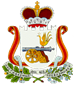 СОВЕТ ДЕПУТАТОВКАТЫНСКОГОСЕЛЬСКОГО ПОСЕЛЕНИЯСМОЛЕНСКОГО РАЙОНА СМОЛЕНСКОЙ ОБЛАСТИРЕШЕНИЕот 25 октября 2023 года                                                                    №23«Об установлении размера платы за услуги по содержанию и текущему ремонту жилого помещения, обеспечивающим содержание общего имущества многоквартирного дома, для собственников помещений в многоквартирном доме, не принявших решение об установлении размера платы на общем собрании, и для нанимателей жилых помещений по договорам социального найма и договорам найма жилых помещений муниципального жилищного фонда, расположенных в многоквартирных домах № 1,2,3 в деревне Санаторий Борок на территории Катынского сельского поселения Смоленского района Смоленской области»	Для собственников помещений в многоквартирном доме, которые осуществили выбор способа управления многоквартирным домом, но не приняли решения об установлении размера платы на общем собрании, на основании части 1 и части 4 статьи 158 Жилищного Кодекса РФ, и для нанимателей жилых помещений по договорам социального найма и договорам найма жилых помещений на основании части 3 статьи 156 Жилищного Кодекса РФ,  руководствуясь ст. 21 Устава Катынского сельского поселения, СОВЕТ ДЕПУТАТОВ КАТЫНСКОГО СЕЛЬСКОГО ПОСЕЛЕНИЯ СМОЛЕНСКОГО РАЙОНА СМОЛЕНСКОЙ ОБЛАСТИ РЕШИЛ:     1.Установить  для многоквартирных домов №№ 1,2,3 д. Санаторий Борок Смоленского района Смоленской области с 1 ноября 2023 года  размер платы за услуги по содержанию и текущему ремонту жилого помещения, обеспечивающим содержание общего имущества многоквартирного дома для собственников помещений в многоквартирном доме, не принявших решение об установлении размера платы на общем собрании, и для нанимателей помещений по договорам социального найма и договорам найма жилых помещений муниципального жилищного фонда,  согласно приложений № 1 и № 2.     2. Решение Совета депутатов Катынского сельского поселения Смоленского района «Об установлении размера платы за работы и услуги по содержанию и текущему ремонту общего имущества для собственников помещений в многоквартирном доме, не принявших решение об установлении размера платы на общем собрании, и для нанимателей жилых помещений по договорам социального найма жилых помещений, расположенных в д. Санаторий Борок на территории Катынского сельского поселения Смоленского района Смоленской области»  от 28 августа 2018 года №18 признать утратившим силу.     3. Настоящее решение подлежит официальному опубликованию в газете «Сельская правда» и размещению в информационно-телекоммуникационной сети «Интернет» на сайте Администрации Катынского сельского поселения Смоленского района Смоленской области http://katyn.smol-ray.ru.      4. Настоящее решение вступает в силу с 1 ноября 2023 года.Заместитель главы муниципального образования Катынскогосельского поселенияСмоленского района Смоленской области                                    Н.Л.Орешков